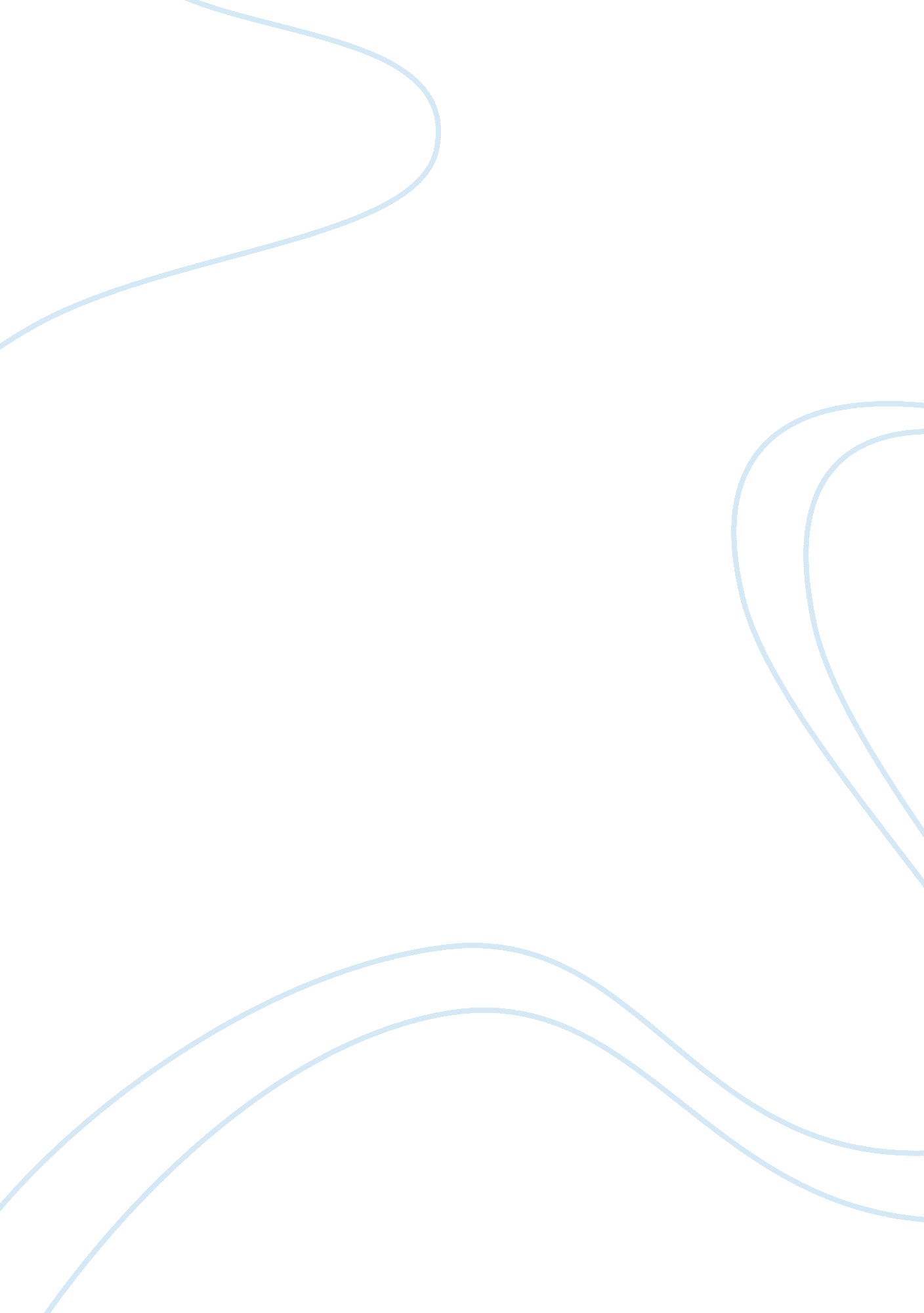 Addiction problemPsychology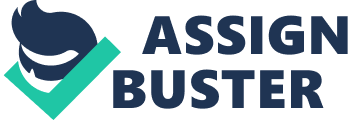 There are many addiction-related models. It is important to figure out which model is being used as they are the techniques or ways in which people use drugs to get addicted. Major addiction models include the Moral Model, Temperance Model, Disease Model, Psychological Model and Social Educational Model. Let's discuss some of these major addiction-related models in a slight detail now (DiClemente, 2003). 
According to the disease model of addiction, drug addiction can be seen as a progressive disease which is irreversible and unique in nature. The supporters of this model can seem to be of the view that addiction and alcoholism is something that cannot be cured. However, they do argue that a limit can be placed onto such activities by making the addict stay away from the drug or substance that he is addicted to. 
The druggies are owners of what is referred to as an “ addictive personality”, having no control over their own wishes and their personality, having extremely low self-esteem and being unable to cope up with tension and stress (Society for the Study of Addiction to Alcohol and Other Drugs, 1993). 